ГОРОДСКОЙ СОВЕТ ДЕПУТАТОВ  МУНИЦИПАЛЬНОГО ОБРАЗОВАНИЯ «ГОРОД НАЗРАНЬ»РЕШЕНИЕ  	№ 34/126-4                                                                               от  28 апреля  2022 г.Об утверждении  отчета об исполнении бюджета  муниципального образования «Городской округ город Назрань» за 2021 год Рассмотрев проект Решения «Об утверждении отчета об исполнении бюджета муниципального образования «Городской округ город Назрань» за 2021 год» от 14.04.2022 №976-об, руководствуясь статьями 264.5 и 264.6 Бюджетного кодекса Российской Федерации, статьями 28.52 Федерального закона от 06.10.2003г. №131-ФЗ «Об общих принципах организации местного самоуправления в Российской Федерации» и Устава г.Назрань, Городской совет решил:1. Утвердить  отчет об исполнении бюджета муниципального образования «Городской округ город Назрань» за 2021 год (прилагается).       	2. Опубликовать (обнародовать) настоящее Решение в средствах массовой информации. 	3. Контроль за исполнением настоящего Решения возложить на заместителя председателя  Городского совета Хамхоева А-Х.И.Глава г. Назрань 	У.Х. ЕвлоевПредседатель Городского совета 	Ю.Д. БогатыревПриложение №1к  Решению Городского советаМО Городской округ г.Назрань   №34/126-4 от 28 апреля 2022 г.  Отчет об исполнении бюджета г.Назрань за 2021 г.ПОЯСНИТЕЛЬНАЯ ЗАПИСКАк отчету об исполнении бюджета муниципального образования «Городской округ г.Назрань» за 2021г.      Бюджет муниципального образования «Городской округ г.Назрань» за 2021 г. был исполнен по доходам, с учетом безвозмездных перечислений из республиканского бюджета в сумме 416759,9 тыс. руб. или 90%  от годовых бюджетных назначений, по расходам исполнен в сумме 425616,4тыс. руб. Остатки на счетах на начало года 15446,0 тыс. руб.ДОХОДЫ БЮДЖЕТАФункционирование бюджета муниципального образования происходит за счет доходов и расходов. Доходная часть служит финансовой базой деятельности муниципального образования, а расходная, в свою очередь необходима для удовлетворения  потребности  населения.Собственные доходы  бюджета г. Назрань (без учета безвозмездных поступлений из республиканского бюджета) за 2021г. составили  285058,0 тыс. руб., что составляет 86,2 %  к годовым  назначениям и 68,4 % от общей суммы бюджета города на 2020 год.     Безвозмездные перечисления из республиканского бюджета за  2021 г. составили 131701,9 тыс. руб. или 99,5% от годовых назначений.Доходная часть бюджета г. Назрань формируется за счет налоговых и неналоговых доходов, а также за счет безвозмездных поступлений. Анализ доходов бюджета г. Назрань за 2021 год приведен в следующей таблице:Как видно из приведенного выше анализа, основным источником  собственных доходов является НДФЛ, который составил 177482,0 тыс. руб, или 62,2 % от всей суммы собственных доходов. Недопоступление по данному налогу составляет 49694,8 т.р. Это связано с тем , что Правительством занижен норматив отчислений по дополнительному нормативу на 6%, а также в связи с тем , что некоторые учреждения которые перешли в г. Магас  перечисляли НДФЛ  в бюджет г. Магас, хотя подведомственные учреждения находятся на территории г. Назрань.Также не выполнен план по таким налогам как налог на совокупный налог на 7258,5 тыс.руб., налогу на имущество в сумме 426,9 тыс.руб., по земельному налогу  в сумме  3628,9 тыс.руб., по штрафам в сумме 2174,1 тыс.руб. Кроме того, наблюдается рост поступлений по таким налогам как  акцизы, транспортный налог, государственная пошлина, доходы от использования имущества, находящегося в муниципальной собственности.Резервом к дальнейшему увеличению собственных доходов  является недоимка в бюджет г. Назрань, которая на 1 января 2022 года составляет 267369,9 тыс.руб. и  работа проводимая Администрацией г. Назрань совместно с налоговой  инспекцией по выявлению скрытых резервов по увеличению налоговой базы.РАСХОДЫ БЮДЖЕТА  Расходная часть бюджета муниципального образования «Городской округ г.Назрань»  за 2021г. исполнена в сумме 425616,4 тыс. руб. или 88,9 % от годовых бюджетных назначений. На финансировании бюджета города: Городской совет, 5 администраций, 2 учреждения культуры, орган печати. Штатная численность этих учреждений выглядит следующим образом:-Горсовет – 10 чел;-Администрация – 88 чел;-ЦАО – 28 чел;-ААО – 10 чел;-ГАО – 9 чел;-НКАО – 9 чел;-ЦБС – 33 единиц;-ГДК – 25 единиц;-Газета – 12 единиц.Финансирование бюджетных расходов за 2021 год в разрезе разделов выглядит следующим образом:-Управление- 113870,3 тыс. руб.-Мобилизационная подготовка- 2120,1 тыс. руб.-Национальная безопасность- 1922,6 тыс.руб.-Жилищно-коммунальное хозяйство- 163902,8 тыс. руб.-Культура- 22102,6 тыс. руб.-Социальная политика-19956,9 тыс. руб.-Дорожное хозяйство  - 102168,9 тыс.руб.-Средства массовой информации  - 4225,0 тыс. руб.-Образование – 5047,2 тыс.руб.По разделу «Управление» направлено 113870,3тыс. руб., что составляет 95,4%  от годовых назначений. В данный раздел включены расходы на содержание органов самоуправления , а также другие общегосударственные расходы.По разделу «Мобилизационная подготовка» направлено 2420,1 тыс. руб., что составляет 100%  от годовых назначений. В данный раздел включены расходы по переданным полномочиям  на выполнение полномочий по первичному воинскому учету (содержание ВУСов).По разделу «Жилищно-коммунальное хозяйство» направлено163902,8 тыс. руб., что составляет 87%  от годовых назначений. В данный раздел включены такие расходы как:- на мероприятия по благоустройству города направлено 62079,4 тыс. руб.- на  уборку города направлено  32500,0 тыс. руб. - расходы на уличное освещение 19832,8 тыс. руб. - расходы по программе «городская среда» - 26146,9 тыс. руб. -  расходы по программе «Переселение из аварийного жилого фонда» -11879,6 тыс. руб. -  расходы по целевой программе "Увековечение памяти погибших при защите Отечества на 2019 - 2024 годы"-11464,1 тыс.руб.По разделу «Культура» направлено 22102,6 тыс. руб. или 92,6% от годовых назначений. По данному разделу финансируется городской Дом культуры, централизованная библиотечная система.По разделу «Социальная политика» направлено 9956,9 тыс. руб. или 91,9% от годовых бюджетных назначений, в том числе на выплату опекунских пособий направлено 8570,1 тыс. руб. На выплату материальной помощи малоимущим гражданам направлено 1386,8 тыс.руб.По разделу «Другие общегосударственные расходы» финансируется муниципальные программы такие как:Профилактика терроризма – 400,0 тыс. руб.Противодействие коррупции – 200,0 тыс. руб.Противодействие наркомании – 199,7 тыс. руб.Профилактика правонарушений – 400,0 тыс. руб.Праздничные мероприятия – 5478,8 тыс. руб.Физическая культура и спорт – 300 тыс. руб.На исполнение судебных актов-3713,2 тыс.руб.	  Другие общегосударственные расходы-1183,0 тыс.руб.На проведение Всероссийской переписи населения -1909,5 тыс.руб.За 2021 г. по городу Назрань проведен огромный объем работ по благоустройству города, санитарной очистке улиц города, озеленения. Во всех округах города также  велись и ведутся  работы по благоустройству.  Заменены водопроводы, заменены трансформаторы, проложены линии электропередач, устройство дорог из ПГС, произведен ямочный ремонт, погашена кредиторская задолженность прошлых лет. Кредиторская задолженность прошлых лет на 01 января 2021 года составляла 252424,3 тыс.руб. В 2021 году погашена задолженность в сумме 94045,4 тыс.руб. Однако в связи с недопоступлением доходов образовалась кредиторская задолженность за 2021 год в сумме 81485,6 тыс.руб. По состоянию на 01 января 2022 года кредиторская задолженность составляет 239864,5 тыс.руб.      Все работы Администрацией г. Назрань проведены за счет собственных доходов.Администрацией г. Назрань с целью повышения собираемости собственных доходов проводится работа по актуализации базы данных по земельному налогу, по  налогу на имущество.Основные показатели, отражающие состояние уровня жизни и социальной обеспеченности за 2021 год сохранили положительную динамику.Долгов по заработной плате в учреждениях, финансируемых из местного бюджета, не имеется.РЕСПУБЛИКА     ИНГУШЕТИЯ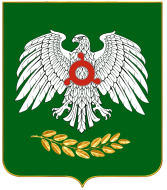     ГIАЛГIАЙ    РЕСПУБЛИКАНаименование показателей Уточненный план на 2021 годКассовое исполнение% исполнениеДОХОДЫ, всего462975,5416759,990,0в том числе:Налоговые и неналоговые доходы 330653,5285058,086,2в том числе:налог на доходы физических лиц 227176,8177482,078,1налог на совокупный налог 17114,59856,057,6акцизы9375,49555,7101,9налоги на имущество20200,419773,597,9транспортный  налог4988,46345,2127,1земельный налог35129,431500,589,7государственная пошлина 10923,522394,0в 2 разадоходы от использования имущества, находящегося  в гос. собственности1295,54390,8в 3 разаплатежи при использовании природными ресурсами350,8275,678,5штрафы, санкции, возмещение ущерба 3949,71775,644,9прочие налоговые и неналоговые поступления 149,1973,9в 6 разНевыясненные поступления732,5Безвозмездные поступления 132322,0131701,999,5РАСХОДЫ, всего478421,5425616,488,9в том числе:государственное управление 119365,1113870,395,4мобилизационная подготовка 2420,12420,1100национальная безопасность1982,61922,697дорожное хозяйство 122018,3102168,983,7жилищно-коммунальное хозяйство 188420,1163902,887,0образование5271,25047,295,7культура23880,322102,692,6социальная политика10838,29956,991,9средства массовой информации 4225,64225,099,9Дефицит бюджета 15446,0Источник финансирования дефицита Остатки денежных средств на начало года15446,0Наименование показателей Уточненный план на 2021 годКассовое исполнение% исполнениеДОХОДЫ, всего462975,5416759,990,0в том числе:Налоговые и неналоговые доходы 330653,5285058,086,2в том числе:налог на доходы физических лиц 227176,8177482,078,1налог на совокупный налог 17114,59856,057,6акцизы9375,49555,7101,9налоги на имущество20200,419773,597,9транспортный  налог4988,46345,2127,1земельный налог35129,431500,589,7государственная пошлина 10923,522394,0в 2 разадоходы от использования имущества, находящегося  в гос. собственности1295,54390,8в 3 разаплатежи при использовании природными ресурсами350,8275,678,5штрафы, санкции, возмещение ущерба 3949,71775,644,9прочие налоговые и неналоговые поступления 149,1973,9в 6 разНевыясненные поступления732,5Безвозмездные поступления 132322,0131701,999,5